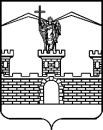 АДМИНИСТРАЦИЯ ЛАБИНСКОГО ГОРОДСКОГО ПОСЕЛЕНИЯЛАБИНСКОГО РАЙОНАП О С Т А Н О В Л Е Н И Еот 26.05.2020										                   № 453г. ЛабинскОб отмене проведения публичных слушаний по проекту решения Совета Лабинского городского поселения Лабинского района «Об утверждении отчёта об исполнении бюджета Лабинского городского поселения за 2019 год»В целях предотвращения угрозы распространения на территории Лабинского городского поселения Лабинского района коронавирусной инфекции (COVID – 2019), в соответствии с Указом Президента Российской Федерации от 25 марта 2020 года № 206 «Об объявлении в Российской Федерации нерабочих дней», со статьей 14 Федерального закона от 21 декабря 1994 года № 68-ФЗ «О защите населения на территории от чрезвычайных ситуациях природного и техногенного характера», Методическими рекомендациями по режиму труда органов государственной власти,                       органов местного самоуправления и организаций с участием государства, разработанных Министерством труда и социальной защиты Российской Федерации, постановлением главы администрации (губернатора) Краснодарского края от 13 марта 2020 года № 129 «О введении                            режима  повышенной готовности на территории Краснодарского края                           и мерах по предотвращению распространения новой коронавирусной              инфекции (COVID – 2019)», а также в целях обеспечения                                соблюдения положений Федерального закона от 30 марта 1999 года                             № 52-ФЗ «О санитарно-эпидемиологическом благополучии населения» постановляю:Отменить проведение публичных слушаний, назначенных                          на 27 мая 2020 года в 15.00 часов, по проекту решения Совета                       Лабинского городского поселения Лабинского района «Об утверждении                    отчёта об исполнении бюджета Лабинского городского поселения                                  за 2019 год».Считать утратившим силу постановление администрации Лабинского городского поселения Лабинского района от 12 мая 2020 года № 419                          «О назначении публичных слушаний по проекту решения Совета Лабинского городского поселения Лабинского района «Об утверждении отчёта об исполнении бюджета Лабинского городского поселения за 2019 год».3.	Отделу делопроизводства администрации (Переходько)                     настоящее постановление опубликовать на сайте «Лабинск-официальный» по адресу: http://лабинк-официальный.рф и разместить на официальном сайте администрации Лабинского городского поселения Лабинского района http://www.labinsk-city.ru в информационно-телекоммуникационной сети «Интернет».4.	Контроль за выполнением настоящего постановления оставляю за собой.5.	Настоящее постановление вступает в силу со дня его подписания.ЛИСТ СОГЛАСОВАНИЯпроекта постановления администрацииЛабинского городского поселения Лабинского районаот ______________________ № _________«Об отмене проведения публичных слушаний по проекту решения Совета Лабинского городского поселения Лабинского района «Об утверждении отчёта об исполнении бюджета Лабинского городского поселения за 2019 год»Глава администрацииЛабинского городского поселения                                                    А.Н. КургановПроект внесен:Заместитель главы администрации П.В. МанаковСоставитель проекта:Начальник финансового управления администрацииД.В. ШараускасПроект согласован:Начальник юридического отдела администрации А.В. ПереходькоНачальник отдела по организационнойработе администрацииВ.А. ЧижиковНачальник отдела делопроизводства администрацииО.А. ПереходькоЗаявка на рассылку: юридический отдел администрации, финансовое управление администрации, отдел делопроизводства администрации, отдел по организационной работе администрации, Лабинская межрайонная прокуратура.Заявка на рассылку: юридический отдел администрации, финансовое управление администрации, отдел делопроизводства администрации, отдел по организационной работе администрации, Лабинская межрайонная прокуратура.Заявку составил:Начальник финансового управления администрацииД.В. Шараускас